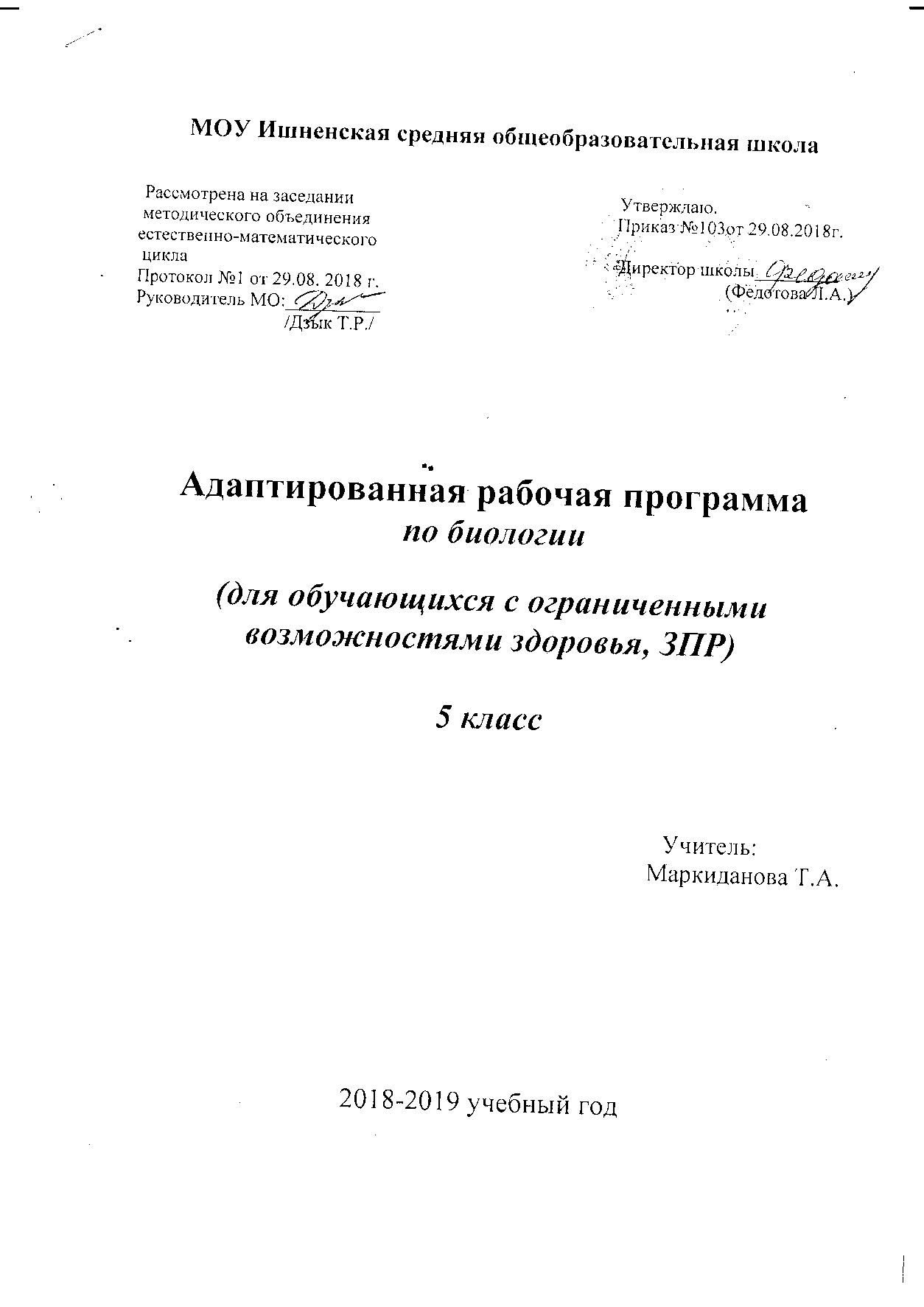 Пояснительная записка.Адаптированная рабочая программа по биологии построена на основе фундаментального ядра содержания основного общего образования, требований к результатам освоения основной образовательной программы основного общего образования, требований к структуре основной образовательной программы основного общего образования, прописанных в Федеральном государственном образовательном стандарте основного общего образования, а также Концепции духовно-нравственного развития и воспитания гражданина России.                                                                       Рабочая программа для класса с ОВЗ (ЗПР) составляется в соответствии с адаптированной основной образовательной программой основного общего образования, с учетом авторской программы «Биология. Введение в биологию 5 класс» (автор: Н.И. Сонин) и предназначена для учащихся 5  класса (для детей с ограниченными возможностями здоровья с задержкой психического развития), составлена с учетом особенностей их психофизического развития, индивидуальных возможностей, обеспечивающая коррекцию нарушений развития и социальную адаптацию.Изучение биологии на ступени основного общего образования традиционно направлено на формирование у учащихся представлений об отличительных особенностях объектов живой природы, их многообразии и эволюции. Для формирования у учащихся основ научного мировоззрения, развития интеллектуальных способностей и познавательных интересов в процессе изучения биологии основное внимание уделяется знакомству учащихся с методами научного познания живой природы, постановке проблем, требующих от учащихся самостоятельной деятельности по их разрешению.Содержание курса направлено на формирование универсальных учебных действий, обеспечивающих развитие познавательных и коммуникативных качеств личности. Обучающиеся включаются в исследовательскую деятельность, основу которой составляют такие учебные действия, как умение видеть проблемы, ставить вопросы, классифицировать, наблюдать, проводить эксперимент, делать выводы, давать определения понятий, структурировать материал и др. Учащиеся включаются в коммуникативную учебную деятельность, где преобладают такие её виды, как умение полно и точно выражать свои мысли, вступать в диалог и т. д.Предлагаемая рабочая программа реализуется в учебниках биологии и учебно-методических пособиях, созданных коллективом авторов под руководством  В. В. Пасечника.Для детей с ЗПР при изучении учебного курса биологии ставятся те же учебно-воспитательные цели и задачи. Однако особенности психического развития детей указанной категории, и, прежде всего, это: недостаточная сформированность мыслительных операций, обуславливают дополнительные коррекционные задачи, направленные на развитие мыслительной и речевой деятельности, на повышение познавательной активности детей, на создание условий осмысление выполняемой учебной работы.Поэтому трудности, испытываемые детьми СКК при изучении биологии, и обусловили некоторые изменения, которые внесены в программу общеобразовательной школы: некоторые темы даны в ознакомительном плане: отдельные темы, лабораторные и практические работы упрощены. Данная рабочая программа обеспечивает дифференцированный подход к обучающимся детям по программе специально-коррекционных классов и направлена на достижение следующих целей:активизация познавательной деятельности обучающихся;повышение уровня их умственного развития;воспитание гражданских качеств и патриотических чувств обучающихся;освоение знаний о важнейших биологических явлениях и процессах ;овладение элементарными методами научного познания, умениями работать с различными источниками информации;применение знаний и представлений о биологических процессах в природе;Коррекционно – развивающие задачи:Основной задачей обучения детей из специальных коррекционных классах для детей с ЗПР является формирование коррекционно-развивающего пространства через:1)активизацию познавательной деятельности обучающихся;2)повышение уровня их умственного развития;3)нормализацию их учебной деятельности;4)коррекцию недостатков эмоционально-личностного и социального развития;5)охрану и укрепление физического и нервно – психического здоровья;6)социально-трудовую адаптацию.Формы и методы организации учебного процесса.В программе основным принципом является принцип коррекционной направленности. Особое внимание обращено на коррекцию имеющихся у обучающихся специфических нарушений. Принцип коррекционной направленности в обучении, принцип воспитывающей и развивающей направленности обучения, принцип научности и доступности обучения, принцип систематичности и последовательности в обучении, принцип наглядности в обучении, принцип индивидуального и дифференцированного подхода в обучении и т.д.Методы:словесные – рассказ, объяснение, беседа, работа с учебником и книгойнаглядные – наблюдение, демонстрацияпрактические – упражнения.методы изложения новых знанийметоды повторения, закрепления знанийметоды применения знанийметоды контроляЗанятия проводятся в форме индивидуального домашнего обучения.Для поддержания интереса к обучению и созданию благоприятных и комфортных условий для развития и восстановления эмоционально - личностной сферы детей осуществлятся контроль за знаниями, умениями и навыками обучающихся по СКП 7 вида по изменённой шкале оценивания, разработанной с учетом возрастных особенностей и имеющихся у обучающихся специфических нарушений. В программе основным принципом является принцип коррекционной направленности. Особое внимание обращено на коррекцию имеющихся у обучающихся специфических нарушений. Принцип коррекционной направленности в обучении, принцип воспитывающей и развивающей направленности обучения, принцип научности и доступности обучения, принцип систематичности и последовательности в обучении, принцип наглядности в обучении, принцип индивидуального и дифференцированного подхода в обучении и т.д. Методы: словесные – рассказ, объяснение, беседа, работа с учебником и книгой; наглядные – наблюдение, демонстрация; практические – упражнения; методы изложения новых знаний; методы повторения, закрепления знаний; методы применения знаний; методы контроля. Занятия проводятся в индивидуальной форме.Виды и формы контроля: индивидуальный опрос; работа по карточкам; химический диктант; практическая работа; самостоятельные работы; тестовый контроль; составление таблицы; проверка домашней работы; оценка планов тезисов.В 5 классе учащиеся узнают, чем живая природа отличается от неживой; получают общие представления о структуре биологической науки, её истории и методах исследования, царствах живых организмов, средах обитания организмов, нравственных нормах и принципах отношения к природе. Учащиеся получают сведения о клетке, тканях и органах живых организмов, углубляются их знания об условиях жизни и разнообразии, распространении и значении бактерий, грибов и растений, о значении этих организмов в природе и жизни человека.Изучение биологии по предлагаемой программе предполагает ведение фенологических наблюдений, опытнической и практической работы. Для понимания учащимися сущности биологических явлений в программу введены лабораторные работы, экскурсии, демонстрации опытов, проведение наблюдений. Всё это даёт возможность направленно воздействовать на личность учащегося: тренировать память, развивать наблюдательность, мышление, обучать приёмам самостоятельной учебной деятельности, способствовать развитию любознательности и интереса к предмету.Цели биологического образования в основной школе формулируются на нескольких уровнях: глобальном, метапредметном, личностном и предметном, на уровне требований к результатам освоения содержания предметных программ.Глобальные цели биологического образования являются общими для основной и старшей школы и определяются социальными требованиями, в том числе изменением социальной ситуации развития — ростом информационных перегрузок, изменением характера и способов общения и социальных взаимодействий (объемы и способы получения информации порождают ряд особенностей развития современных подростков). Наиболее продуктивными с точки зрения решения задач развития подростка являются социоморальная и интеллектуальная взрослость.С учетом вышеназванных подходов глобальными целями биологического образования являются:•        социализация обучаемых как вхождение в мир культуры и социальных отношений, обеспечивающее включение учащихся в ту или иную группу или общность — носителя ее норм, ценностей, ориентаций, осваиваемых в процессе знакомства с миром живой природы:•        приобщение к познавательной культуре как системе познавательных (научных) ценностей, накопленных обществом в сфере биологической науки.Помимо этого, биологическое образование призвано обеспечить:•        ориентацию в системе моральных норм и ценностей: признание высокой ценности жизни во всех ее проявлениях, здоровья своего и других людей; экологическое сознание; воспитание любви к природе;•        развитие познавательных мотивов, направленных на получение нового знания о живой природе; познавательных качеств личности, связанных с усвоением основ научных знаний, овладением методами исследования природы, формированием интеллектуальных умений;•        овладение ключевыми компетентностями: учебно-познавательными, информационными, ценностно-смысловыми, коммуникативными;•        формирование у учащихся познавательной культуры, осваиваемой в процессе познавательной деятельности, и эстетической культуры как способности к эмоционально-ценностному отношению к объектам живой природы.Ценностные ориентиры содержания учебного предметаВ качестве ценностных ориентиров биологического образования выступают объекты, изучаемые в курсе биологии, к которым у учащихся формируется ценностное отношение. При этом ведущую роль играют познавательные ценности, так как данный учебный предмет входит в группу предметов познавательного цикла, главная цель которых заключается в изучении природы.Основу познавательных ценностей составляют научные знания и научные методы познания. Познавательные ценностные ориентации, формируемые в процессе изучения биологии, проявляются в признании:•        ценности научного знания, его практической значимости, достоверности;•        ценности биологических методов исследования живой и неживой природы;•        понимании сложности и противоречивости самого процесса познания.Развитие познавательных ценностных ориентаций содержания курса позволяет сформировать:•        уважительное отношение к созидательной, творческой деятельности;•        понимание необходимости здорового образа жизни;•        осознание необходимости соблюдать гигиенические правила и нормы;•        сознательный выбор будущей профессиональной деятельности.Курс биологии обладает возможностями для формирования коммуникативных ценностей, основу которых составляют процесс общения и грамотная речь. Коммуникативные ценностные ориентации курса способствуют:•        правильному использованию биологической терминологии и символики;•        развитию способности открыто выражать и аргументированно отстаивать свою точку зрения.Курс биологии в наибольшей мере, по сравнению с другими школьными курсами, направлен на формирование нравственных ценностей — ценности жизни во всех ее проявлениях, включая понимание самоценности, уникальности и неповторимости всех живых объектов, в том числе и человека.Ценностные ориентации, формируемые в курсе биологии в сфере эстетических ценностей, предполагают воспитание у учащихся способности к восприятию и преобразованиюживой природы по законам красоты, гармонии; эстетического отношения к объектам живой природы.Все выше обозначенные ценности и ценностные ориентации составляют в совокупности основу для формирования ценностного отношения к природе, обществу, человеку в контексте общечеловеческих ценностей истины, добра и красоты.Место учебного предмета в учебном планеВ соответствии с БУПом курсу биологии на ступени основного общего образования предшествует курс окружающего мира, включающий интегрированные сведения из курсов физики, химии, биологии, астрономии, географии. По отношению к курсу биологии данный курс является пропедевтическим, в ходе освоения его содержания у учащихся формируются элементарные представления о растениях, животных, грибах и бактериях, их многообразии, роли в природе и жизни человека.Помимо этого, в курсе окружающего мира рассматривается ряд понятий, интегративных по своей сущности и значимых для последующего изучения систематического курса биологии: тела и вещества, неорганические и органические вещества, агрегатные состояния вещества, испарение, почва и др. Опираясь на эти понятия, учитель биологии может более полно и точно с научной точки зрения раскрывать физико-химические основы биологических процессов и явлений, изучаемых в основной школе (питание, дыхание, обмен веществ).В свою очередь, содержание курса биологии в основной школе, включающее сведения о многообразии организмов, биологической природе и социальной сущности человека, служит основой для изучения общих биологических закономерностей, теорий, законов, гипотез в старшей школе, где особое значение приобретают мировоззренческие, теоретические понятия.Таким образом, содержание курса в основной школе представляет собой важное неотъемлемое звено в системе непрерывного биологического образования, являющееся основой для последующей уровневой и профильной дифференциации.Результаты освоения учебного предмета Деятельность образовательного учреждения в обучении биологии должна быть направлена на достижение обучающимися следующих личностных результатов:1)      знание основных принципов и правил отношения к живой природе, основ здорового образа жизни и здоровьесберегающих технологий;2)      реализация установок здорового образа жизни;3)      сформированность познавательных интересов и мотивов, направленных на изучение живой природы; интеллектуальных умений (доказывать, строить рассуждения, анализировать, сравнивать, делать выводы и др.); эстетического отношения к живым объектам.Метапредметными результатами освоения адаптированной  программы по биологии являются:1)      овладение составляющими исследовательской деятельности, включая умения видеть проблему, ставить вопросы, давать определения понятиям, наблюдать, проводить эксперименты, делать выводы и заключения;2)      умение работать с разными источниками биологической информации: находить биологическую информацию в различных источниках (тексте учебника, биологических словарях и справочниках), анализировать и оценивать информацию;3)      способность выбирать целевые и смысловые установки в своих действиях и поступках по отношению к живой природе, здоровью, своему и окружающих;4)      умение адекватно использовать речевые средства для аргументации своей позиции, отстаивать свою позицию.Предметными результатами освоения программы по биологии являются:1.      В познавательной (интеллектуальной) сфере:•        выделение существенных признаков биологических объектов (отличительных признаков живых организмов; клеток и организмов растений, животных, грибов и бактерий; и процессов (обмен веществ и превращение энергии, питание, дыхание, выделение, транспорт веществ, рост, развитие, размножение, регуляция жизнедеятельности организма; круговорот веществ и превращение энергии в экосистемах);•       взаимосвязи человека и окружающей среды; зависимости здоровья человека от состояния окружающей среды; необходимости защиты окружающей среды; соблюдения мер профилактики заболеваний •        классификация — определение принадлежности биологических объектов к определенной систематической группе;•        объяснение роли биологии в практической деятельности людей; места и роли человека в природе; родства, общности происхождения и эволюции растений (на примере сопоставления отдельных групп); роли различных организмов в жизни человека; значения биологического разнообразия для сохранения биосферы;•        различение на таблицах частей и органоидов клетки; на живых объектах и таблицах —растений разных отделов; наиболее распространенных растений; съедобных и ядовитых грибов; опасных для человека растений;•        сравнение биологических объектов и процессов, умение делать выводы и умозаключения на основе сравнения;•        выявление изменчивости организмов; приспособлений организмов к среде обитания; типов взаимодействия разных видов в экосистеме; взаимосвязей между особенностями строения клеток, тканей, органов, систем органов и их функциями;•        овладение методами биологической науки: наблюдение и описание биологических объектов и процессов.2.      В ценностно-ориентационной сфере:•        знание основных правил поведения в природе и основ здорового образа жизни;•        анализ и оценка последствий деятельности человека и природе, влияния факторов риска на здоровье человека.3.      В сфере трудовой деятельности:•        знание и соблюдение правил работы в кабинете биологии;•        соблюдение правил работы с биологическими приборами и инструментами (препаровальные иглы, скальпели, лупы, микроскопы).4.      В сфере физической деятельности:•        освоение приемов оказания первой помощи при отравлении ядовитыми грибами, растениями; рациональной организации труда и отдыха; проведения наблюдений за состоянием собственного организма.5.      В эстетической сфере:•        выявление эстетических достоинств объектов живой природы. Тематическое планированиеБиология. Введение в биологию. 5 класс (34 ч, 1 ч в неделю)ПОУРОЧНО - ТЕМАТИЧЕСКОЕ ПЛАНИРОВАНИЕ 5 класс  34 часов (1 час в неделю)«Биология. Введение в биологию»  Сонин Н.И. , Плешаков А.А. .Учебно- методическое обеспечение образовательного процесса1.Печатные пособия:Программа основного общего образования . Биология. 5-9 классы./ Н.И. Сонин, В.Б. Захаров.- М.: Дрофа, 2012Федеральный государственный образовательный стандарт основного общего образования.	 Сонин Н.И.. Биология. Введение в биологию. 5 класс: учебник для общеобразовательных учреждений/ Н.И. Сонин, А.А. Плешаков.- М.: «Дрофа», 2012.- (УМК «Живой организм»).Введение в биологию. 5 класс: рабочая программа по учебнику Н.И.Сонина, А.А. Плешакова «Биология. Введение в биологию»\авт. Сост. И.В. Константинова.-Волгоград:Учитель, 2013.Сонин Н.И.. Биология. Введение в биологию. 5 класс: рабочая тетрадь к учебнику Н.И. Сонина, А. А. Плешакова/ Н.И. Сонин.- М.: «Дрофа», 2012.- (УМК «Живой организм»).Иванова Т.В. и др. 5кл. Методическое пособие к учебнику А.А. Плешакова и Н.И. Сонина “Введение в биологию»5кл.. – М.: Дрофа, 2012. Мультимедийная поддержка.Интернет- ресурсы :Единая коллекция цифровых образовательных ресурсов.Электронные приложения к учебникам. 7.  Планируемые результаты изучения учебного предмета, курсаВ результате изучения БИОЛОГИИ ученик должен: знать / понимать:естественные науки, методы изучения природы (перечислять и кратко характеризовать); многообразие тел, веществ и явлений природы и простейшие их классификации; отдельные методы изучения природы;как развивалась жизнь на Земле (на уровне представлений); строение живой клетки (главные части); царства живой природы (перечислять, приводить примеры представителей); беспозвоночных и позвоночных животных (приводить примеры); среды обитания организмов, важнейшие природные зоны Земли (перечислять и кратко характеризовать); природные сообщества морей и океанов (перечислять, приводить примеры организмов); как человек появился на Земле (на уровне представлений); как люди открывали новые земли (приводить примеры, называть имена 3–5 великих путешественников-первооткрывателей, кратко характеризовать их заслуги); изменения в природе, вызванные деятельностью человека (на уровне представлений); важнейшие экологические проблемы (перечислять и кратко характеризовать); основные характеристики погоды, факторы здорового образа жизни, экологические проблемы своей местности и пути их решения.уметь:узнавать наиболее распространенные растения и животных своей местности (в том числе редкие и охраняемые виды); определять названия растений и животных с использованием атласа определителя;приводить примеры физических явлений, явлений превращения веществ, приспособлений растений к различным способам размножения; приспособлений животных к условиям среды обитания; изменений в окружающей среде под воздействием человека;указывать на модели положения Солнца и Земли в Солнечной системе;находить несколько созвездий Северного полушария при помощи звездной карты;описывать собственные наблюдения или опыты, различать в них цель, условия проведения и полученные результаты;сравнивать природные объекты не менее чем по 3-4 признакам;описывать по предложенному плану внешний вид изученных тел и веществ;использовать дополнительные источники информации для выполнения учебной задачи;находить значение указанных терминов в справочной литературе;кратко пересказывать доступный по объему текст естественнонаучного характера; выделять его главную мысль;использовать изученную естественнонаучную лексику в самостоятельно подготовленных устных сообщениях (2-3 минуты);пользоваться приборами для измерения изученных физических величин;следовать правилам безопасности при проведении практических работ.использовать приобретенные знания и умения в практической деятельности и повседневной жизни для:определения сторон горизонта с помощью компаса, Полярной звезды или местных признаков;измерение роста, температуры и массы тела, сравнения показателей своего развития с возрастными нормами;определения наиболее распространенных в данной местности ядовитых растений, грибов и опасных животных; следования нормам экологического и безопасного поведения в природной среде;составления простейших рекомендаций по содержанию и уходу за комнатными и другими культурными растениями, домашними животными;оказания первой помощи при капиллярных кровотечениях, несложных травмах.7. Критерии оценки учебной деятельности по биологииРезультатом проверки уровня усвоения учебного материала является отметка.Проверка и оценка знаний проходит в ходе текущих занятий в устной или письменной форме. При оценке знаний учащихся предполагается обращать внимание на правильность, осознанность, логичность и доказательность в изложении материала, точность использования терминологии, самостоятельность ответа.Устный ответ.Оценка "5" ставится, если ученик: Показывает глубокое и полное знание и понимание всего объёма программного материала; полное понимание сущности рассматриваемых понятий, явлений и закономерностей, теорий, взаимосвязей; Умеет составить полный и правильный ответ на основе изученного материала; выделять главные положения, самостоятельно подтверждать ответ конкретными примерами, фактами; самостоятельно и аргументировано делать анализ, обобщения, выводы. Устанавливать межпредметные (на основе ранее приобретенных знаний) и внутрипредметные связи, творчески применять полученные знания в незнакомой ситуации. Последовательно, чётко, связно, обоснованно и безошибочно излагать учебный материал; давать ответ в логической последовательности с использованием принятой терминологии; делать собственные выводы; формулировать точное определение и истолкование основных понятий, законов, теорий; при ответе не повторять дословно текст учебника; излагать материал литературным языком; правильно и обстоятельно отвечать на дополнительные вопросы учителя. Самостоятельно и рационально использовать наглядные пособия, справочные материалы, учебник, дополнительную литературу, первоисточники; применять систему условных обозначений при ведении записей, сопровождающих ответ; использование для доказательства выводов из наблюдений и опытов; Самостоятельно, уверенно и безошибочно применяет полученные знания в решении проблем на творческом уровне; допускает не более одного недочёта, который легко исправляет по требованию учителя; записи, сопровождающие ответ, соответствуют требованиям.Оценка "4" ставится, если ученик: Показывает знания всего изученного программного материала. Даёт полный и правильный ответ на основе изученных теорий; незначительные ошибки и недочёты при воспроизведении изученного материала, определения понятий дал неполные, небольшие неточности при использовании научных терминов или в выводах и обобщениях из наблюдений и опытов; материал излагает в определенной логической последовательности, при этом допускает одну негрубую ошибку или не более двух недочетов и может их исправить самостоятельно при требовании или при небольшой помощи преподавателя; в основном усвоил учебный материал; подтверждает ответ конкретными примерами; правильно отвечает на дополнительные вопросы учителя. Умеет самостоятельно выделять главные положения в изученном материале; на основании фактов и примеров обобщать, делать выводы, устанавливать внутрипредметные связи. Применять полученные знания на практике в видоизменённой ситуации, соблюдать основные правила культуры устной речи и сопровождающей письменной, использовать научные термины; В основном правильно даны определения понятий и использованы научные термины; Ответ самостоятельный; Наличие неточностей в изложении материала; Определения понятий неполные, допущены незначительные нарушения последовательности изложения, небольшие неточности при использовании научных терминов или в выводах и обобщениях;Связное и последовательное изложение; при помощи наводящих вопросов учителя восполняются сделанные пропуски;Наличие конкретных представлений и элементарных реальных понятий изучаемых явлений.Оценка "3" ставится, если ученик: Усвоил основное содержание учебного материала, имеет пробелы в усвоении материала, не препятствующие дальнейшему усвоению программного материала; Материал излагает несистематизированно, фрагментарно, не всегда последовательно; Показывает недостаточную сформированность отдельных знаний и умений; выводы и обобщения аргументирует слабо, допускает в них ошибки. Допустил ошибки и неточности в использовании научной терминологии, определения понятий дал недостаточно четкие; Не использовал в качестве доказательства выводы и обобщения из наблюдений, фактов, опытов или допустил ошибки при их изложении; Испытывает затруднения в применении знаний, необходимых для решения задач различных типов, при объяснении конкретных явлений на основе теорий и законов, или в подтверждении конкретных примеров практического применения теорий; Отвечает неполно на вопросы учителя (упуская и основное), или воспроизводит содержание текста учебника, но недостаточно понимает отдельные положения, имеющие важное значение в этом тексте; Обнаруживает недостаточное понимание отдельных положений при воспроизведении текста учебника (записей, первоисточников) или отвечает неполно на вопросы учителя, допуская одну-две грубые ошибки. Оценка "2" ставится, если ученик: Не усвоил и не раскрыл основное содержание материала; Не делает выводов и обобщений. Не знает и не понимает значительную или основную часть программного материала в пределах поставленных вопросов; Имеет слабо сформированные и неполные знания и не умеет применять их к решению конкретных вопросов и задач по образцу; При ответе (на один вопрос) допускает более двух грубых ошибок, которые не может исправить даже при помощи учителя. Примечание. По окончании устного ответа учащегося педагогом даётся краткий анализ ответа, объявляется мотивированная оценка. Возможно привлечение других учащихся для анализа ответа, самоанализ, предложение оценки. Оценка самостоятельных письменных и контрольных работ.Оценка "5" ставится, если ученик: выполнил работу без ошибок и недочетов; допустил не более одного недочета. Оценка "4" ставится, если ученик выполнил работу полностью, но допустил в ней: не более одной негрубой ошибки и одного недочета; или не более двух недочетов. Оценка "3" ставится, если ученик правильно выполнил не менее половины работы или допустил: не более двух грубых ошибок; или не более одной грубой и одной негрубой ошибки и одного недочета; или не более двух-трех негрубых ошибок; или одной негрубой ошибки и трех недочетов; или при отсутствии ошибок, но при наличии четырех-пяти недочетов. Оценка "2" ставится, если ученик: допустил число ошибок и недочетов превосходящее норму, при которой может быть выставлена оценка "3"; или если правильно выполнил менее половины работы. Оценка "1" ставится, если ученик: не приступал к выполнению работы; или правильно выполнил не более 10 % всех заданий. Примечание. Учитель имеет право поставить ученику оценку выше той, которая предусмотрена нормами, если учеником оригинально выполнена работа. Оценки с анализом доводятся до сведения учащихся, как правило, на последующем уроке, предусматривается работа над ошибками, устранение пробелов.  Критерии выставления оценок за проверочные тесты.Критерии выставления оценок за тест, состоящий из 10 вопросов.Время выполнения работы: 10-15 мин.Оценка «5» - 10 правильных ответов, «4» - 7-9, «3» - 5-6, «2» - менее 5 правильных ответов.Критерии выставления оценок за тест, состоящий из 20 вопросов.Время выполнения работы: 30-40 мин.Оценка «5» - 18-20 правильных ответов, «4» - 14-17, «3» - 10-13, «2» - менее 10 правильных ответов.ЗДОРОВЬЕСБЕРЕГАЮЩИЕ ТЕХНОЛОГИИ ОБРАЗОВАТЕЛЬНОГО ПРОЦЕССАУ учащихся особенно чувствительной является нервная система, поэтому важным во время урока является:а) Чередование различных видов учебной деятельности:– опрос учащихся;– работа с учебником;– рассматривание наглядных пособий;– ответы на вопросы;– использование мультимедийных пособий.б) Использование различных методов, способствующих активизации инициативы и творческого самовыражения самих обучающихся.– метод свободного выбора (беседа);– активные методы (обсуждение в группах, ученик как исследователь).Это снижает утомительную нагрузку, связанную с необходимостью поддержания рабочей позы.в) Проведение физкультурных минутокг) Важное значение имеет эмоциональный климат на уроке:– эмоциональная мотивация в начале урока– создание ситуации успехад) Соблюдение техники безопасности при проведении практических работ и экскурсий. 